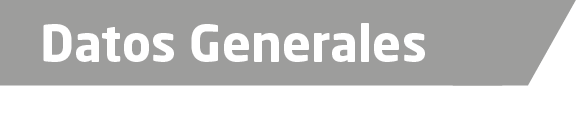 Nombre Liborio Pérez Delgado Grado de Escolaridad Licenciatura en DerechoCedula Profesional (Licenciatura) 5248866Teléfono de Oficina (924) 2453763Correo Electrónico libo_65@hotmail.comDatos GeneralesFormación Académica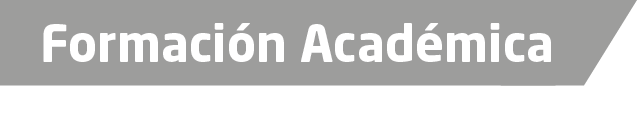 1999-2003Licenciatura en Derecho en la Universidad del Golfo de MéxicoTrayectoria Profesional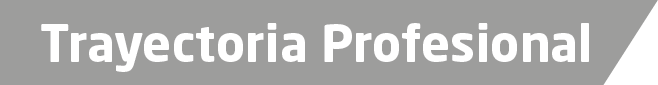 1988-1989 Perito Criminalista En Panuco1989-1990Perito Criminalista En Tuxpan1990-1994Perito Criminalista En Acayucan1994-2011Perito Criminalista En Orizaba. 2011 a la FechaSubdelegado en Acayucan.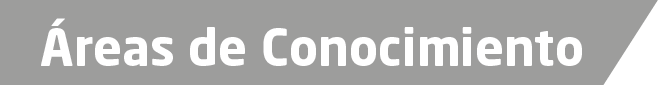 Fotografía Forense, Tránsito Terrestre Forense, Criminalística Forense, Dactiloscopia Forense, Grafoscopía Forense, Vehículos alterados, Sistema Tradicionales de Identificación y demás materias Forenses. Áreas Administrativas 